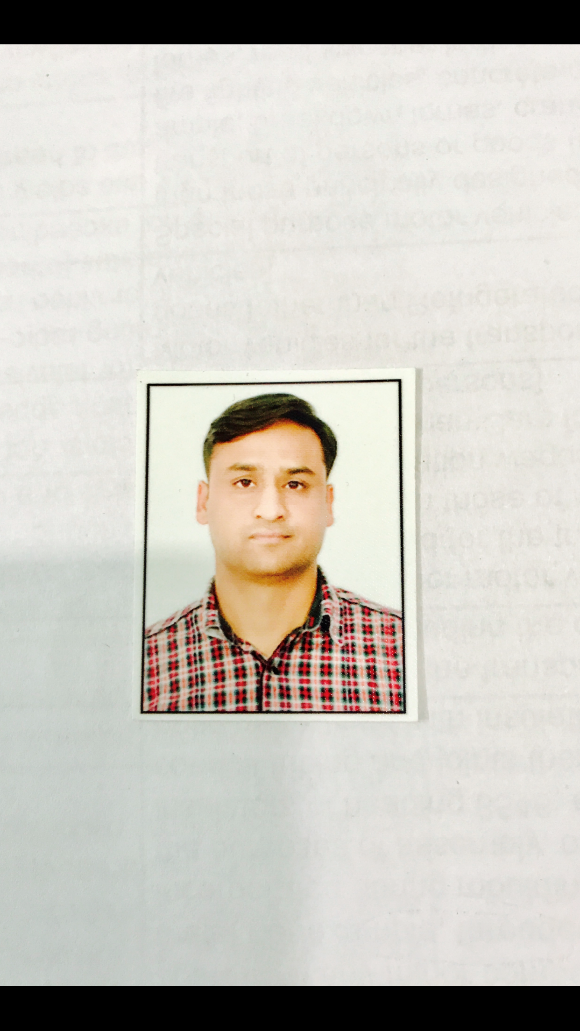 PRINCE GANDHIChief ManagerMr. Prince Gandhi, started his career in 1997 by joining Abee Group of Companies, , as Trainee Area Manager and worked till Aug 1998 as Area Manager. Thereafter, he joined NITCON as Project Associate in Oct 1998 and presently working as Chief Manager.  He has experience in execution of wide ranging training programmes including Entrepreneurship Development Programmes (EDPs), Faculty Development Programmes (FDPs), Skill Development Trainings, Rural Entrepreneurship Development Training Programmes, Awareness Camps, etc.He possesses good marketing and public relation skills. He initiated skill trainings in Border Districts of Punjab under Border Area Development Programme (BADP) by working in close association with District Administration. He was instrumental in creating need based training infrastructure in the remote border area Villages of all the 6 Districts of Punjab. Owing to his untiring efforts in promoting skill development, Ferozepur District bagged the famous SKOCH Award in 2016.He is a dedicated professional having good liaison with the Banking network. His continuous follow-up has resulted in sanctioning and disbursement of loans to the willing beneficiaries for starting livelihood ventures. He has worked for various target groups including SC/ST candidates, PwDs, vulnerable sections of the society including Safai Karamcharis, final year students of technical  institutions, Urban Poor, etc. He is B.Com., and MBA (Finance) and Diploma in Computer Application/ Marketing Management.